1. ОБЩИЕ ПОЛОЖЕНИЯ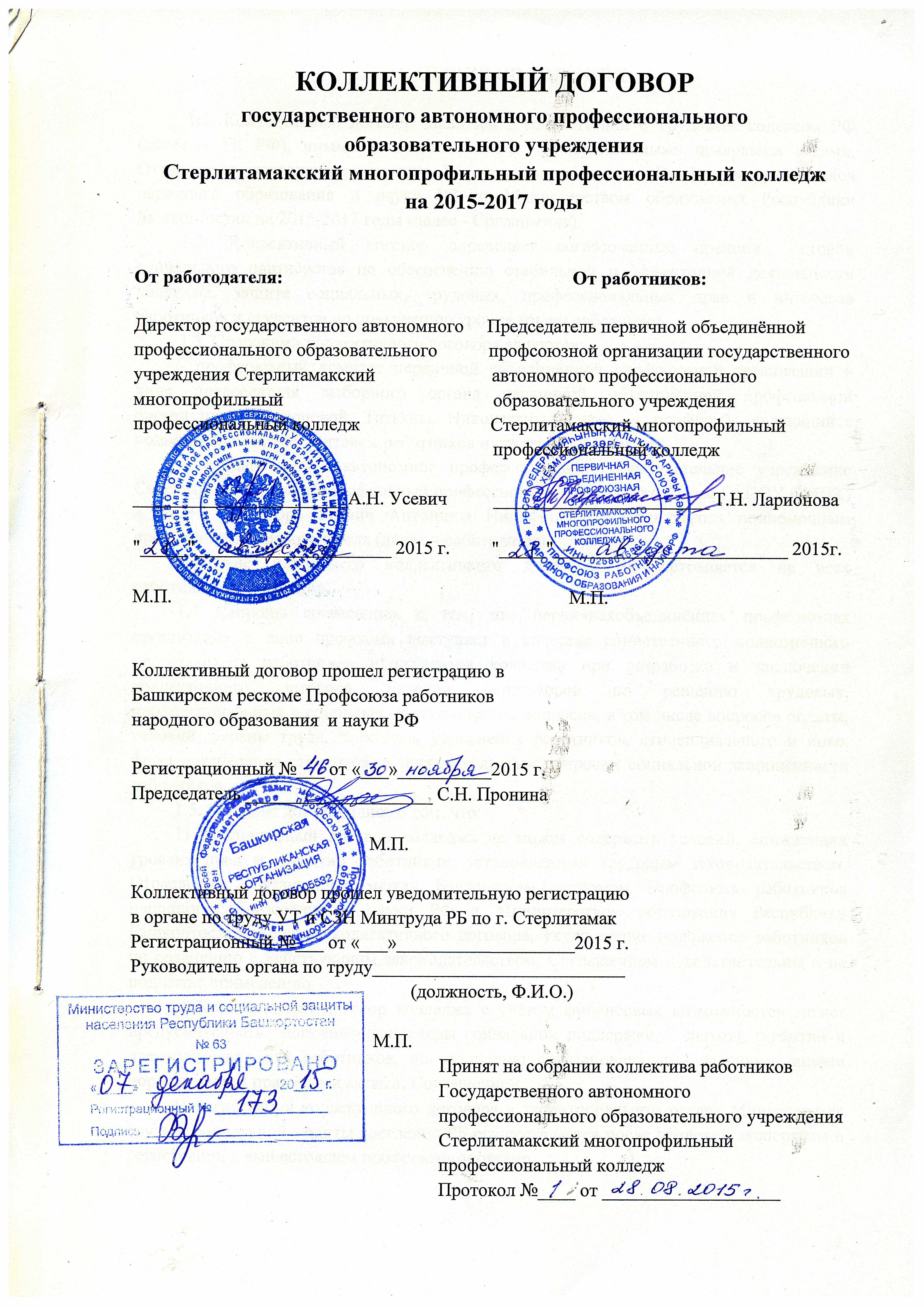  1.1. Коллективный договор заключен в соответствии с Трудовым кодексом РФ (далее – ТК РФ), иными законодательными  и нормативными правовыми актами,  Отраслевым соглашением между Башкирским рескомом Профсоюза работников народного образования и науки РФ и Министерством образования Республики Башкортостан на 2015-2017 годы (далее - Соглашение).1.2. Коллективный договор определяет согласованные позиции  сторон социального партнёрства по обеспечению стабильной и эффективной деятельности колледжа, защите социальных, трудовых, профессиональных прав и интересов работников и студентов по повышению уровня жизни работников.  1.3. Сторонами коллективного договора являются: - профсоюзный комитет первичной объединённой профсоюзной организации в лице председателя выборного органа первичной объединённой профсоюзной организации Ларионовой Татьяны Николаевны (далее – профком), являющийся полномочным представителем работников и студентов колледжа;- государственное автономное профессиональное образовательное учреждение Стерлитамакский многопрофильный профессиональный колледж (далее ГАПОУ СМПК)   в лице  директора Усевич Антонины Никифоровны, являющегося полномочным представителем работодателя (далее – работодатель).                                                                                                 Действие настоящего коллективного договора распространяется на всех работников учреждения.1.4 Стороны согласились с тем, что первичная объединённая профсоюзная организация в лице профкома выступает в качестве единственного полномочного представителя работников и студентов колледжа при разработке и заключении коллективного договора, ведении переговоров по решению трудовых, профессиональных и социально-экономических вопросов, в том числе вопросов оплаты, условий, охраны труда, занятости, увольнения работников, стипендиального и иных форм обеспечения студентов, а также по другим вопросам социальной защищённости работников.1.5. Стороны договорились о том, что:1) Коллективный договор колледжа не может содержать условий, снижающих уровень прав и гарантий работников, установленный трудовым законодательством,  Отраслевым соглашением между Башкирским рескомом Профсоюза работников народного образования и науки РФ и Министерством образования Республики Башкортостан. Условия коллективного договора, ухудшающие положение работников по сравнению с действующим законодательством, Соглашением недействительны и не подлежат применению.2) Коллективный договор колледжа с учётом финансовых возможностей может предусматривать  дополнительныемеры социальной поддержки,   льготы, гарантии и преимущества  для работников, по сравнению с установленными законами, иными нормативными правовыми актами, Соглашением.3) Регистрация коллективного договора в территориальном органе Министерства труда и социальной защиты населения РБ осуществляется после правовой экспертизы и регистрации в вышестоящем профсоюзном органе.1.6. Стороны не вправе в течение срока действия коллективного договора  прекратить в одностороннем порядке выполнение принятых на себя обязательств или изменить их.В коллективный договор по взаимной договорённости сторон могут быть внесены изменения и дополнения. Изменения и дополнения оформляются дополнением к коллективному договору, которое становится неотъемлемой частью коллективного договора и доводится до сведения работодателя и работников.В случае реорганизации, изменении статуса сторон коллективного договора права и обязательства сторон переходят к их правопреемникам и сохраняются до заключения нового коллективного договора или внесения в него изменений и дополнений.1.7. Представители сторон, уклоняющиеся от участия в коллективных переговорах по заключению, изменению коллективного договора, а также лица, виновные в непредставлении информации, необходимой для ведения коллективных переговоров и осуществления контроля за соблюдением положений коллективного договора, в нарушении или невыполнении обязательств, предусмотренных коллективным договором, несут ответственность, в том числе материальную, в соответствии с действующим законодательством.1.8. Нормативные акты колледжа, содержащие нормы трудового права, являющиеся приложением к данному коллективному договору, являются его неотъемлемой частью. Изменение и дополнение приложений производятся в порядке, установленном Трудовым кодексом РФ для заключения коллективного договора.1.9. Стороны обязуются обеспечить гласность содержания и выполнения условий коллективного договора.1.10. Настоящий коллективный договор вступает в силу с момента его подписания сторонами и действует в течение трех лет.2. СОЦИАЛЬНОЕ ПАРТНЕРСТВО И КООРДИНАЦИЯ ДЕЙСТВИЙ СТОРОН КОЛЛЕКТИВНОГО ДОГОВОРА2.1. Руководствуясь основными принципами социального партнёрства, осознавая ответственность за функционирование и развитие колледжа и необходимость улучшения положения работников, стороны договорились способствовать повышению качества образования, результативности деятельности колледжа в условиях реализации Концепции долгосрочного социально-экономического развития РФ на период до 2020 г., Указов Президента РФ в сфере социальной политики, Государственной программы развития образования РБ на 2013-2017 годы, Программы поэтапного совершенствования системы оплаты труда в государственных (муниципальных) учреждениях на 2012-2018 годы, Плана мероприятий (дорожная карта) «Изменения в сфере образования РБ».2.2. В целях развития социального партнерства стороны обязуются:1) Строить свои взаимоотношения на основе принципов социального партнерства, коллективно-договорного регулирования социально-трудовых отношений, соблюдать определенные коллективным договором обязательства и договоренности.2) Проводить взаимные консультации (переговоры) по вопросам регулирования трудовых правоотношений, обеспечения гарантий социально-трудовых прав работников, совершенствования локальной нормативной правовой базы и другим социально значимым вопросам.  3)  Обеспечивать участие представителей другой стороны коллективного договора  при рассмотрении вопросов, связанных с содержанием коллективного договора и его выполнением; предоставлять другой стороне полную, достоверную и своевременную информацию о принимаемых решениях, затрагивающих социальные, трудовые, профессиональные права и интересы работников: о численности, составе работников, условиях оплаты труда, показателях по условиям и охране труда, планированию и проведению мероприятий по сокращению численности (штатов) работников и др.4) Содействовать развитию в колледже системы студенческого самоуправления.2.3. Стороны согласились с тем, что работодатель заключает коллективный договор с профсоюзным комитетом как представителем работников, обеспечивает исполнение действующего в Российской Федерации и Республике Башкортостан законодательства и  не реже двух раз в год отчитывается перед работниками об их выполнении.  2.4. Стороны считают необходимым:1) Обеспечить участие представителей профкома в работе органов управления колледжа (Совет колледжа, попечительский, наблюдательный и др.), как по вопросам принятия локальных нормативных актов, содержащих нормы трудового права и затрагивающих социальные, трудовые, профессиональные права и интересы работников, так и относящихся к деятельности колледжа в целом.2) Осуществлять мероприятия по внесению изменений и дополнений в устав колледжа в связи с изменением типа учреждения с обязательным участием работников, включая закрепление в уставе порядка принятия решения о назначении представителя работников (члена профкома) колледжа членом наблюдательного совета.2.5. Работодатель:1) Содействует развитию социального партнёрства, созданию условий для деятельности профсоюзной организации колледжа, недопущения препятствования деятельности профсоюзной организации колледжа в реализации функций и задач, определённых законодательством Российской Федерации.2.6.  Профсоюзный комитет:1) Содействует реализации коллективного договора, сохранению социальной стабильности в трудовом коллективе, укреплению трудовой дисциплины, установлению партнёрских взаимоотношений профкома с работодателем.2) Представляет и защищает социальные, трудовые, профессиональные права и интересы работников - членов Профсоюза в государственных, судебных органах и организациях.3) Осуществляет в соответствии с трудовым законодательством контроль за выполнением работодателем норм трудового права в сфере социально-трудовых правоотношений: оплаты, условий, охраны труда и др.4) Выступает инициатором начала переговоров по заключению коллективного договора на новый срок за три месяца до окончания действующего.5) Оказывает членам Профсоюза помощь в вопросах применения трудового  законодательства, разрешения индивидуальных и коллективных трудовых споров и др.6) Содействует предотвращению в колледже коллективных трудовых споров при выполнении обязательств, включенных в настоящий коллективный договор.2.7. Стороны договорились, что решения по вопросам условий и оплаты труда, изменения их порядка и условий, установления компенсационных, стимулирующих и иных стимулирующих выплат работникам, объема педагогической нагрузки, тарификации, утверждения расписания занятий, режима рабочего времени всех работников в каникулярный период, а также по другим случаям, предусмотренным трудовым законодательством, принимаются по согласованию с профкомом.С учетом мотивированного мнения профкома производится расторжение трудового договора с работниками, являющимися членами Профсоюза, по следующим основаниям:сокращение численности или штата работников учреждения (статьи 81, 82, 373 ТК РФ);несоответствие работника занимаемой должности или выполняемой работе вследствие недостаточной квалификации, подтвержденной результатами аттестации (статьи 81, 82, 373 ТК РФ);- неоднократное неисполнение работником без уважительных причин трудовых обязанностей, если он имеет дисциплинарное взыскание (статьи 81, 82, 373 ТК РФ);- повторное в течение одного года грубое нарушение устава учреждения (п. 1 ст. 336 ТК РФ);- совершение работником, выполняющим воспитательные функции, аморального проступка, несовместимого с продолжением данной работы (п. 8 ч. 1 статьи 81 ТК РФ);- применение, в том числе однократное, методов воспитания, связанных с физическим и (или) психическим насилием над личностью обучающегося, воспитанника (п. 2 ст. 336 ТК РФ).По согласованию с профкомом производится:установление перечня должностей работников с ненормированным рабочим днем (ст. 101 ТК РФ);представление к присвоению почетных званий (ст. 191 ТК РФ);представление к награждению отраслевыми наградами и иными наградами (ст. 191 ТК РФ);установление размеров повышенной заработной платы за вредные и (или) опасные и иные особые условия труда (ст. 147 ТК РФ);установление размеров повышения заработной платы в ночное время (ст. 154 ТК РФ);распределение учебной нагрузки (ст. 100 ТК РФ);утверждение расписания занятий (ст. 100 ТК РФ);установление, изменение размеров выплат стимулирующего характера (статьи 135, 144 ТК РФ); распределение премиальных выплат и использование фонда экономии заработной платы (статьи 135, 144 ТК РФ).2.8. Стороны считают, что возникающие споры, связанные с реализацией коллективного договора, локальных нормативных актов колледжа и иных документов, содержащих нормы трудового права, могут быть урегулированы в досудебном порядке, в том числе в комиссии по трудовым спорам.3.  ТРУДОВЫЕ ОТНОШЕНИЯ3.1.  Стороны подтверждают:1) Работодатель обязан при приёме на работу, до подписания трудового договора с работником, ознакомить его под роспись с Уставом колледжа, коллективным договором, правилами внутреннего трудового распорядка и локальными нормативными актами, непосредственно связанными с трудовой деятельностью работника.2) При приёме на работу, кроме оснований, предусмотренных ст. 70 ТК РФ, испытание не устанавливается педагогическим работникам, имеющим квалификационную категорию.3) Руководитель колледжа по рекомендации аттестационной комиссии колледжа может назначить на должность педагогического работника лицо, не имеющее специальной подготовки или стажа работы, но обладающее достаточным практическим опытом и компетентностью.Не допускается увольнение педагогического работника по результатам аттестации, если он не проходил дополнительное профессиональное образование в течение трёх лет, предшествующих аттестации.4) Обязательными для включения в трудовой договор педагогических работников наряду с обязательными условиями, содержащимися в ст. 57 ТК РФ, являются: объём учебной нагрузки, установленный при тарификации, условия оплаты труда, включая размеры ставки заработной платы (оклада), повышающих коэффициентов к ставке (окладу), компенсационных и стимулирующих выплат.5) Условия выполнения и объём учебной нагрузки руководителя колледжа  являются обязательными для включения в трудовой договор, который заключается между руководителем колледжа и учредителем.6) Условия выполнения и объём учебной нагрузки заместителей руководителя колледжа являются обязательными для включения в трудовой договор, который заключается между руководителем колледжа и его заместителями.7) Требования, содержащиеся в Едином квалификационном справочнике руководителей, специалистов и служащих (раздел "Квалификационные характеристики должностей работников образования"), служат основой для разработки должностных инструкций работников.8) Работа, не обусловленная трудовым договором  и (или) должностными обязанностями работника, может выполняться только с письменного согласия работника в течение установленной продолжительности рабочего времени наряду с работой, определённой трудовым договором, за дополнительную плату.9) Работодатель обязан расторгнуть трудовой договор в срок, указанный в заявлении работника о расторжении трудового договора по собственному желанию  в следующих случаях:переезд работника на новое место жительства;зачисление на учёбу в образовательную организацию;выход на пенсию;необходимость длительного постоянного ухода за ребенком в возрасте старше трех лет;необходимость ухода за больным или престарелым членом семьи.10) «Продление» срока трудового договора между работником и работодателем означает признание работодателем этого договора бессрочным.11) При увольнении руководителя колледжа по п.2 ч.1 ст. 287 ТК РФ учредитель должен учитывать законные интересы колледжа и мнение профсоюзной организации, не нарушать принципов недопустимости злоупотребления правом и (или) запрещения дискриминации в сфере труда.12) Руководитель колледжа является работником образовательной организации, выполняющим трудовую функцию в соответствии с заключенным с ним трудовым договором.Изменение подведомственности (подчиненности) колледжа или ее реорганизация (слияние, присоединение, разделение, выделение, преобразование) либо изменение типа государственного учреждения не может являться основание для расторжения трудового договора с руководителем колледжа, если он согласен работать в новых условиях.13) Не допускается принуждение работника к сдаче различного типа письменных тестов, зачетов и экзаменов с целью проверки уровня его компетентности без его письменного согласия, а также принуждение к подаче заявлений на предоставление отпуска без сохранения заработной платы.3.2. Работодатель:- осуществляет увольнение работника по основаниям, предусмотреннымп.2 или 3 ч.1 ст.81 ТК РФ, а также прекращение трудового договора с работником по основаниям, предусмотренным п.2, 8, 9, 10 или 13 ч.1 ст.83 ТК РФ допускается, если невозможно перевести работника с его письменного согласия на другую имеющуюся у работодателя работу (как вакантную должность или работу, соответствующую квалификации работника, так и вакантную нижестоящую должность или нижеоплачиваемую работу), которую работник может выполнять с учётом состояния его здоровья. - в случаях прекращения трудового договора вследствие нарушения установленных Трудовым кодексом РФ или иным федеральным законом правил заключения трудового договора (п.11 ч.1 ст. 77 ТК РФ) трудовой договор прекращается, если невозможно перевести работника с его письменного согласия на другую имеющуюся у работодателя работу (как вакантную должность или работу, соответствующую квалификации работника, так и вакантную нижестоящую должность или нижеоплачиваемую работу), которую работник может выполнять с учётом состояния его здоровья. При этом работодатель обязан предлагать работнику все отвечающие указанным требованиям имеющейся вакансии.  4. РАБОЧЕЕ ВРЕМЯ И ВРЕМЯ ОТДЫХА4.1. Стороны  подтверждают:1) Педагогические работники, ведущие преподавательскую работу, привлекаются к работе в колледже в пределах установленного объёма учебной нагрузки, выполнение которой регулируется расписанием учебных занятий.Другая часть педагогической работы работников, требующая затрат рабочего времени, которое не конкретизировано по количеству часов, вытекающая из их должностных обязанностей, предусмотренных квалификационными характеристиками и трудовым договором, регулируется правилами внутреннего трудового распорядка, графиками и планами работы колледжа, в том числе личными планами педагогического работника.2) При установлении учебной нагрузки на новый учебный год преподавателям, для которых колледж является местом основной работы, сохраняются её объём и преемственность преподавания предметов в группах.3) Объём учебной нагрузки, установленный преподавателям в начале учебного года, не может быть уменьшен по инициативе работодателя в текущем учебном году, а также при установлении её на следующий учебный год, за исключением случаев уменьшения количества часов по учебным планам и программам, сокращения количества групп, студентов. 4) Объём учебной нагрузки преподавателей меньше нормы часов, за которую выплачивается ставка заработной платы, устанавливается только с письменного согласия педагогических работников.5) Учебная нагрузка педагогических работников на новый учебный год устанавливается руководителем колледжа с учётом мнения профсоюзного комитета. Об изменениях объема учебной нагрузки (увеличение или снижение), а также о причинах, вызвавших необходимость таких изменений, работодатель обязан уведомить работника в письменной форме не позднее, чем за два месяца до осуществления предполагаемых изменений, за исключением случаев, когда изменение учебной нагрузки осуществляется по соглашению сторон трудового договора.6) Предоставление преподавательской работы лицам, выполняющим её помимо основной работы, в той же организации (включая руководителей), а также педагогическим, руководящим и иным работникам других образовательных организаций, работникам предприятий, учреждений, организаций (включая работников органов управления образованием, методических кабинетов и др.) осуществляется с учётом мнения профсоюзного комитета и при условии, если преподаватели, для которых колледж является местом основной работы, обеспечены преподавательской работой по своей специальности в объёме не менее ставки.7) Распределение учебной нагрузки педагогическим работникам, находящимся в отпуске по уходу за ребёнком до достижения им возраста трёх лет либо ином отпуске, осуществляется на общих основаниях.8)  Устанавливается:- сокращенная продолжительность рабочего времени – не более 36 часов в неделю за одну ставку заработной платы для педагогических работников  колледжа;- нормальная продолжительность рабочего времени - 40 часов в неделю для руководящих работников, работников из числа административно-хозяйственного, учебно-вспомогательного и обслуживающего персонала колледжа;- продолжительность рабочего времени не более 35 часов в неделю с сохранением заработной платы труда для работников, являющихся инвалидами II группы.9) Расписание учебных занятий составляется с исключением нерациональных затрат времени преподавателей с тем, чтобы не нарушалась непрерывная последовательность их работы и не образовывались длительные перерывы ("окна").10) Вопрос обязательности или возможности отсутствия работников на своих рабочих местах в случае простоя (временной приостановке работы по причинам экономического, технологического, технического или организационного характера) решается руководителем колледжа с учётом мнения профсоюзного комитета.11) Ежегодный отпуск за первый год работы, предоставляемый работнику по соглашению сторон до истечения шести месяцев работы (авансом), устанавливается полной продолжительности, определённой законодательно для этой должности, и оплачивается в полном размере при условии, что работник не просит предоставить ему только часть отпуска.12) Исчисление продолжительности отпуска пропорционально проработанному времени допускается только в случае выплаты денежной компенсации при увольнении работника. Педагогическим работникам, проработавшим в рабочем году не мене  10 месяцев, денежная компенсация за неиспользованный отпуск при увольнении выплачивается исходя из законодательно установленной продолжительности отпуска.13) Длительный отпуск сроком до одного года не реже чем через каждые десять лет непрерывной педагогической работы предоставляется на условиях и в порядке, установленном федеральным органом исполнительной власти, осуществляющим функции по выработке государственной политики и нормативно-правовому регулированию в сфере образования.14) В целях реализации ст. 101 и 119 ТК РФ и компенсации работникам колледжа дополнительной нагрузки за эпизодическое привлечение к выполнению своих трудовых функций за пределами установленной для них продолжительности рабочего времени определены следующие должности работников, работающих с ненормированным рабочим днём:- директор колледжа, заместители директора;- главный бухгалтер, заместитель главного бухгалтера, бухгалтер;- водитель;- методист;- секретарь директора;- заведующий столовой.Работникам с ненормированным рабочим днём предоставляется ежегодный дополнительный оплачиваемый отпуск - три календарных дня.15) В каникулярный период запрещено привлекать педагогических работников для выполнения хозяйственных работ, в том числе для ремонта и обслуживания помещений колледжа, зданий и сооружений.16) По семейным обстоятельствам (рождение ребенка, регистрация брака, смерть близких родственников и др.) работнику по его письменному заявлению в обязательном порядке предоставляются дополнительные выходные дни. Дополнительные выходные дни с сохранением заработной платы предоставляется работнику в следующих случаях:в связи с переездом на новое место жительства - 1 день;для проводов детей в армию - 1 день;в случае свадьбы работника - 3 дня;в случае свадьбы детей работника – 1  дня;на похороны близких родственников – 3 дня;4.2. Время зимних и летних каникул, не совпадающее с очередным отпуском, является рабочим временем педагогических и других работников колледжа.В эти периоды педагогические работники привлекаются работодателем к педагогической и организационной работе в пределах времени, не превышающего их учебной нагрузки до начала каникул. График работы в каникулы утверждается приказом руководителя с учетом мнения профкома.Для педагогических работников в каникулярное время, не совпадающее с очередным отпуском, может быть, с их согласия, установлен суммированный учёт рабочего времени в пределах месяца.4.3. Работающие женщины, имеющие двух и более детей в возрасте до 12 лет, имеют первоочередное право на получение ежегодного отпуска в летнее или другое удобное для них время.4.4. Нагрузка педагога-психолога в образовательных организациях составляет 36 часов в неделю, из них:- на индивидуальную и групповую профилактическую, диагностическую, консультативную, коррекционную, развивающую, учебную, просветительскую работу со студентами; на экспертную, консультационную работу с педагогическими работниками и родителями (законными представителями) по вопросам развития, обучения и воспитания детей в колледже; на участие в психолого-педагогическом консилиуме колледжа педагог-психолог затрачивает 18 часов в неделю;- остальное время в пределах установленной педагогу-психологу продолжительности рабочего времени является временем на подготовку к индивидуальной и групповой работе со студентами; обработку, анализ и обобщение полученных результатов; подготовку к экспертно-консультационной работе с педагогическими работниками и родителями студентов; организационно-методическую деятельность (повышение личной профессиональной квалификации, самообразование, заполнение аналитической и отчётной документации и др.)4.5. В колледже  неполный рабочий день или неполная рабочая неделя устанавливаются в следующих случаях:по соглашению между работником и работодателем;по просьбе беременной женщины, одного из родителей (опекуна, попечителя, законного представителя), имеющего ребенка в возрасте до 14 лет (ребенка-инвалида до восемнадцати лет), а также лица, осуществляющего уход за больным членом семьи в соответствии с медицинским заключением.4.6. Работнику, имеющему двух или более детей в возрасте до четырнадцати лет, работнику, имеющему ребенка-инвалида в возрасте до восемнадцати лет, одинокой матери, воспитывающей ребенка в возрасте до четырнадцати лет, отцу, воспитывающему ребенка в возрасте до четырнадцати лет без матери, работникам, осуществляющим уход за престарелыми родителями в возрасте 80 лет и старше, за членами семьи - инвалидами с детства независимо от возраста, предоставляются ежегодные дополнительные отпуска без сохранения заработной платы в удобное для них время продолжительностью до 14 календарных дней.4.7. Работнику, имеющему ребенка-инвалида, предоставляется ежегодный оплачиваемый отпуск в удобное для него время. 4.8. Работнику по его предварительному письменному заявлению может быть предоставленотпуск не более 7 дней без сохранения заработной платы.4.9. Преподавателям, имеющим учебную нагрузку в объёме одной ставки, предусматривается по возможности один свободный день в неделю для методической работы и повышения квалификации.4.10. В каникулярное время учебно-вспомогательный и обслуживающий персонал привлекается к выполнению хозяйственных работ, не требующих специальных знаний (мелкий ремонт, работа на территории, охрана учреждения и др.), в пределах установленного им рабочего времени. 4.11. Выходным днём для работников колледжа является воскресенье, согласно Правилам внутреннего трудового распорядка (Приложение № 1).4.12. Считать дополнительным выходным днём первую субботу октября, 31 декабря.4.13. Работодатель обеспечивает педагогическим работникам возможность отдыха и приема пищи в рабочее время. Время для отдыха и питания для других работников устанавливается Правилами внутреннего трудового распорядка и не должно быть менее 30 минут (ст.108 ТК РФ).Дежурство педагогических работников должно начинаться не ранее чем за 20 минут до начала занятий и продолжаться не более 20 минут после их окончания.5.  ОПЛАТА ТРУДА И НОРМЫ ТРУДА5.1. В целях повышения социального статуса работников образования, престижа педагогической профессии стороны договорились приоритетным направлением на период действия коллективного договора считать неуклонное повышение и улучшение условий оплаты труда работников учреждения, в том числе проведение своевременной индексации их заработной платы,  осуществление мер по недопущению и ликвидации задолженности по заработной плате.При регулировании вопросов оплаты труда стороны исходят из того, что система оплаты труда работников колледжа устанавливается коллективным договором, локальными нормативными актами колледжа в соответствии с законодательством Российской Федерации и Республики Башкортостан.5.2. Стороны подтверждают:1). Порядок и условия оплаты труда работников, в том числе компенсационных выплат и выплат стимулирующего характера, из бюджетных средств и средств, полученных от приносящей доход деятельности, регулируются Положением об оплате труда работников ГАПОУ СМПК, утверждаемым работодателем  по согласованию  с профкомом (Приложение № 2). При разработке и внесении изменений в Положение об оплате труда работников  колледжа условия, порядок и размеры оплаты их труда, в том числе размеры компенсационных и стимулирующих выплат, не могут быть ухудшены по сравнению с утверждённым Положением об оплате труда работников государственных учреждений образования, подведомственных Министерству образования Республики Башкортостан.                                                                                                            При изменении типа учреждения, системы, условий, порядка и размеров оплаты труда заработная плата работников учреждения (без учета премий и иных стимулирующих выплат) не может быть ниже заработной платы (без учета премий и иных стимулирующих выплат), выплачиваемой до этих изменений, при условии сохранения объема должностных обязанностей работников и выполнения ими работ той же квалификации. 2). Размеры и условия осуществления иных стимулирующих выплат устанавливаются Положением о выплатах стимулирующего характера ГАПОУ СМПК,  регламентирующим  периодичность,  основания для начисления и размеры иных стимулирующих выплат работникам, утверждаемым работодателем по согласованию с профкомом (Приложение № 3).При разработке и утверждении в колледже показателей и критериев эффективности работы в целях осуществления стимулирования качественного труда работников учитываются принципы:размер вознаграждения работника должен определяться на основе объективной оценки результатов его труда (принцип объективности);работник должен знать, какое вознаграждение он получит в зависимости от результатов своего труда (принцип предсказуемости);вознаграждение должно быть адекватно трудовому вкладу каждого работника в результат деятельности колледжа в целом, его опыту и уровню квалификации (принцип адекватности);вознаграждение должно следовать за достижением результата (принцип своевременности);правила определения вознаграждения должны быть понятны каждому работнику (принципы доступности, справедливости);принятие решений о выплатах и их размерах должны осуществляться по согласованию с профкомом (принцип прозрачности).При наличии средств работникам учреждения может оказываться материальная помощь в соответствии с Положением об оказании материальной помощи (Приложение № 4).3) Месячная заработная плата работника, отработавшего за этот период норму рабочего времени и выполнившего нормы труда (трудовые обязанности), не может быть ниже установленного минимального размера оплаты труда или установленного в республике размера  минимальной заработной платы. Месячная оплата труда работников не ниже минимального размера оплаты труда или минимальной заработной платы пропорционально отработанному времени  осуществляется в рамках каждого трудового договора, в т.ч. заключенного по работе на условиях совместительства. Оплата сверхурочной работы в заработной плате работника при доведении ее до минимальной заработной платы не учитывается.4) Оплата труда работников, занятых на работах с вредными и (или) опасными условиями труда, производится по результатам аттестации рабочих мест, специальной оценки условий труда в повышенном размере по сравнению с тарифными ставками (окладами), установленными для различных видов работ с нормальными условиями труда. При этом минимальный размер повышения оплаты труда работникам, занятым на таких работах, не может быть менее  15% тарифной ставки (оклада), установленной для работ с нормальными условиями труда.До проведения в установленном порядке специальной оценки условий труда работникам, занятым на тяжелых работах, работах с вредными и опасными условиями труда, выполняющимработу, включенную в Перечни работ с неблагоприятными условиями труда, утвержденные приказом Гособразования СССР от 20.08.1990 № 579, устанавливается компенсационная выплата в размере 15% тарифной ставки (оклада) за работу с особо тяжелыми и особо вредными условиями труда – 24 % тарифной ставки (оклада).Работодатель с учетом мнения профкома устанавливает конкретные размеры доплат всем работникам, занятым на работах, предусмотренных указанным Перечнем, если в установленном порядке не дано заключение о полном соответствии рабочего места, на котором выполняется работа, включенная в Перечень, требованиям безопасности.Конкретный размер выплаты работнику определяется в зависимости от продолжительности его работы в неблагоприятных условиях труда.Установленные работнику размеры и (или) условия повышенной оплаты труда на тяжёлых работах, работах с вредными и опасными и иными особыми условиями труда не могут быть отменены без проведения специальной оценки условий труда при определении полного соответствия рабочего места, на котором выполняется работа, требованиям безопасности. 5) Оплата труда работников в ночное время (22.00 - 06.00) производится в полуторном размере. Сверхурочная работа оплачивается за первые два часа работы в полуторном размере, за последующие часы – в двойном размере. В колледже устанавливается учетный период – год. 6) Педагогическим работникам устанавливаются повышающие коэффициенты за квалификационную категорию (стаж педагогической работы), высшее профессиональное образование, учёную степень, почётное звание, за работу, не входящую в должностные обязанности работников (проверка письменных работ, классное руководство, заведование кабинетами и др.),  в размере не ниже предусмотренном Положением об оплате труда работников государственных образовательных учреждений РБ. Выплаты по повышающим коэффициентам заквалификационную категорию (стаж  работы), высшее образование, учёную степень, почётное звание, классное руководство,   проверку письменных работ по русскому, национальным языкам и литературе, математике, иностранным языкам, лабораторных работ по физике и химии для преподавателей общеобразовательного цикла, являются обязательными.Работникам (в том числе работающим по совместительству), выполняющим в учреждении наряду со своей основной работой, определенной трудовым договором, дополнительную работу по другой профессии (должности) или исполняющему обязанности временно отсутствующего работника без освобождения от своей основной работы, производятся компенсационные выплаты (доплаты) за совмещение профессий (должностей), расширение зон обслуживания, увеличение объема работы или исполнение обязанностей временно отсутствующего работника, размеры которых определяются по соглашению сторон трудового договора. На заработную плату работников, осуществляющих работу на условиях внутреннего и внешнего совместительства, работников, замещающих отсутствующих педагогических работников, в том числе на условиях почасовой оплаты за фактически отработанное время, работников из числа административно-управленческого и учебно-вспомогательного персонала, ведущих педагогическую работу, начисляются соответствующие компенсационные и стимулирующие выплаты. Педагогическим работникам, впервые поступившим на работу в учреждение после окончания учреждения высшего или среднего профессионального образования, устанавливается повышающий коэффициент к ставке заработной плате (окладу) в размере 0,2 за фактическую нагрузку в течение 3 лет на условиях, предусмотренных разделом Х коллективного договора.7) Преподавателям, исполняющим обязанности временно отсутствующего работника и работающим одновременно в двух подгруппах (по предметам, где предусмотрено деление групп на подгруппы), устанавливается доплата, размер которой определяется по соглашению сторон трудового договора с учетом содержания и (или) объема дополнительной работы.8) Оплата труда педагогических работников в период отмены учебных занятий (образовательного процесса) по санитарно-эпидемиологическим, климатическим и другим основаниям производится из расчета заработной платы, установленной при тарификации, предшествующей периоду, с которым связана отмена учебных занятий (образовательного процесса).9) При осуществлении единовременных выплат в соответствии с решениями органов государственной власти и органов местного самоуправления данные выплаты могут производиться также работникам, находящимся в отпусках по уходу за ребенком до достижения им возраста полутора и трех лет (за счет средств, полученных от приносящей доход деятельности), при наличии финансовых возможностей.10) Экономия средств фонда оплаты труда (при ее наличии) направляется на премирование, оказание материальной помощи работникам, что предусмотрено Положением об оплате труда работников колледжа (п. 9.12).Выплата заработной платы работникам в соответствии со ст.136 ТК РФ осуществляется не реже чем каждые полмесяца.  Дни выдачи заработной платы – 20 число каждого месяца - заработная плата за первую половину месяца, 5 число каждого месяца - заработная плата за месяц.В случае задержки выплаты заработной платы на срок более 15 дней или выплаты заработной платы не в полном объеме, работник имеет право приостановить работу на весь период до выплаты задержанной суммы, известив об этом работодателя в письменной форме. При этом он не может быть подвергнут дисциплинарному взысканию. Работодатель обязан возместить работнику, вынужденно приостановившему работу в связи с задержкой выплаты заработной платы на срок более 15 дней, не полученный им заработок за весь период задержки, а также средний заработок за период приостановления им исполнения трудовых обязанностей.При нарушении установленного срока выплаты заработной платы, оплаты отпуска, выплат при увольнении и других выплат, причитающихся работнику, в том числе в случае приостановки работы, ему причитается денежная компенсация в размере одного процента  от невыплаченных в срок сумм за каждый день задержки, начиная со следующего дня после установленного срока выплаты заработной платы по день фактического расчета включительно. Изменение условий оплаты труда, предусмотренных трудовым договором, осуществляется при наличии следующих оснований:при присвоении квалификационной категории – со дня вынесения решения аттестационной комиссией;при изменении (увеличении) стажа работы в образовательном учреждении;при присвоении почетного звания – со дня присвоения почетного звания уполномоченным органом.11) Работодатель ежемесячно выдает работникам на руки расчетные листы в доступном для работников формате, включающие информацию о составных частях причитающейся заработной платы за соответствующий период, размерах и основаниях произведенных удержаний, а также об общей денежной сумме, подлежащей выплате. В расчетных листках каждого работника отражаются суммы начисленных в его пользу страховых взносов в Пенсионный фонд РФ за соответствующий период. Форма расчетного листка утверждается работодателем с учетом мнения профкома и является приложением к данному коллективному договору (Приложение № 5).Заработная плата перечисляется на указанный работником счет в банке. Изменение банка, через который работники получают заработную плату, без согласия и личного заявления работников не допускается.     12) Работа уборщиков помещений, дворников и других работников, оплата труда которых зависит от нормы убираемой площади, сверх нормы считается внутренним совместительством и оформляется отдельным соглашением к трудовому  договору с соответствующей оплатой. Норма убираемой площади для уборщиков служебных помещений колледжа составляет 600 кв.м. за ставку заработной платы.13) Работникам из числа вспомогательного и обслуживающего персонала могут быть установлены стимулирующие выплаты к окладам за счёт приносящей доход деятельности, при наличии денежных средств.5.3. Стороны:1) Осуществляют мониторинг оплаты и условий труда работников.6. СОДЕЙСТВИЕ ЗАНЯТОСТИ, ДОПОЛНИТЕЛЬНОЕ ПРОФЕССИОНАЛЬНОЕ ОБРАЗОВАНИЕ РАБОТНИКОВ, ЗАКРЕПЛЕНИЕ ПРОФЕССИОНАЛЬНЫХ КАДРОВ6.1. Стороны содействуют неснижению гарантий в сфере занятости, подготовки и дополнительном профессиональном образовании работников, оказания эффективной помощи молодым специалистам в профессиональной и социальной адаптации. 6.2. Стороны договорились:1) Не допускать экономически и социально необоснованного сокращения рабочих мест, ведущих к нарушению прав и гарантий работников.2) При проведении структурных преобразований в колледже не допускать массового сокращения работников, принимать опережающие меры по трудоустройству высвобождаемых работников. Массовым высвобождением работников считается увольнение 10 % работников в течение 90 календарных дней. 3) При возможных массовых увольнениях работников в связи с сокращением численности или штата, а также в случае ликвидации организации, работодатель обязан своевременно не менее чем за три месяца и в полном объёме представить информацию органам службы занятости и профкому.4) В случае направления работника для профессионального обучения или  дополнительного профессионального образования за ним сохраняется место работы (должность), средняя заработная плата по основному месту работы и, если работник направляется для обучения в другую местность, оплачиваются командировочные расходы (суточные, проезд к месту обучения и обратно, проживание) в порядке и размерах, предусмотренных для лиц, направляемых в служебные командировки в соответствии с документами, подтверждающими фактически произведенные расходы.5) Работникам, совмещающим работу с получением образования, в том числе работникам, уже имеющим профессиональное образование соответствующего уровня, и направленным на обучение работодателемпредоставляются гарантии и компенсации в порядке, предусмотренном главой 26 ТК РФ.6) Формы подготовки и дополнительного профессионального образования работников, перечень необходимых профессий и специальностей, сроки определяются работодателем с учетом мнения профкома.7) Увольнение в связи с сокращением численности или штата работников, а также несоответствием работника занимаемой должности или выполняемой работе вследствие недостаточной квалификации, подтверждённой результатами аттестации, допускается, если невозможно перевести работника с его согласия на другую работу (как вакантную должность или работу, соответствующую квалификации работника, так и вакантную нижестоящую должность или нижеоплачиваемую работу).8) Предупреждать работников о возможном массовом сокращении численности или штата не менее чем за 3 месяца и предоставлять работнику по его письменному заявлению 2 часа в течение рабочего дня для поиска работы, но не более одного раза в неделю.9) При сокращении численности или штата работников и при равной производительности труда и квалификации преимущественное право на оставление на работе наряду с основаниями, установленными частью 2 статьи 179 ТК РФ, имеют работники:-   имеющие более длительный стаж работы в данной организации;- имеющие почётные звания, удостоенные ведомственными знаками отличия и иными наградами;-  успешно применяющие инновационные методы работы и достигающие высоких результатов;- которым до наступления права на получение пенсии (по любым основаниям) осталось менее трёх лет;- председатель первичной объединённой профсоюзной организации.7. АТТЕСТАЦИЯ ПЕДАГОГИЧЕСКИХ РАБОТНИКОВ	7.1. Аттестация педагогических работников колледжа проходит в соответствии с графиком, утверждённым директором колледжа и согласованным с профкомом. (Приложение № 6).	7.2. Квалификационная категория, присвоенная по одной из педагогических должностей, может учитываться в течение срока её действия для установления оплаты труда по другой педагогической должности при условии совпадения должностных обязанностей, учебных программ, профилей работы (деятельности) в пределах финансовых средств колледжа, направляемых на оплату труда, в следующих случаях:	7.3. В целях защиты интересов педагогических работников: 1) График проведения аттестации для лиц, имеющих квалификационную категорию, должен учитывать срок её действия с тем, чтобы решение могло быть принято аттестационной комиссией до истечения срока действия ранее присвоенной квалификационной категории.2) По письменному заявлению работника в случае его временной нетрудоспособности в период прохождения им аттестации, нахождения в командировке или другим уважительным причинам продолжительность его аттестации может быть увеличена на период отсутствия.3) Работодатель:- письменно предупреждает работника об истечении срока действия  квалификационной категории не позднее, чем за 3 месяца;-  осуществляет подготовку представления на педагогического работника для аттестации с целью подтверждения соответствия занимаемой должности с учётом мотивированного мнения профкома;- направляет педагогического работника на курсы повышения квалификации (переподготовку) в случае его признания в результате аттестации по представлению работодателя не соответствующим занимаемой должности или представлять по возможности другую имеющуюся работу, которую работник может выполнить4) Сроки представления педагогических работников для прохождения ими аттестации с целью подтверждения соответствия занимаемой должности определяются работодателя с учётоммотивированного мнения профкома.5) Педагогическому работнику, имеющему (имевшему) высшую квалификационную категорию по одной из педагогических должностей, не может быть отказано в прохождении аттестации на высшую квалификационную категорию по другой должности, в том числе в случае, если на высшую квалификационную категорию педагогический работник претендует впервые, не имея первой квалификационной категории.6) Педагогическому работнику, имеющему более 2-х лет первую квалификационную категорию по одной из педагогических должностей, не может быть отказано в прохождении аттестации на высшую квалификационную категорию по другой должности, по которым совпадают должностные обязанности, учебные программы, профили работы и (или) преподаваемых предметов (курсов, дисциплин) .7) Педагогические работники, имеющие (имевшие) высшую квалификационную категорию по одной должности, имеют право проходить аттестацию в целях установления высшей квалификационной категории   по другой должности, по которой совпадают должностные обязанности, учебные программы, профили работы (деятельности).8. ОХРАНА ТРУДА И ЗДОРОВЬЯ8.1. Стороны:1) Создают в коллективе на паритетных началах комиссию по охране труда, проводят выборы уполномоченного лица по охране труда профкома, содействуют его обучению и созданию необходимых условий для выполнения общественно значимой работы (Приложение № 7).2) Разрабатывают ежегодное соглашение по охране труда, включающее организационные и технические мероприятия по охране труда, затраты на выполнение каждого мероприятия, срок его выполнения, должностное лицо, ответственное за его выполнение (Приложение № 8).8.2. Работодатель:1) Обеспечивает безопасные и здоровые условия труда при проведении образовательного процесса.2) Организует совместно с компетентными органами в установленном порядке проведение технической инвентаризации зданий и сооружений колледжа, определяет возможность их дальнейшей безопасной эксплуатации.3) Разрабатывает и утверждает инструкции по охране труда по видам работ и профессиям в соответствии со штатным расписанием и согласовывает их с профкомом.4) Оборудует кабинет по охране трудаи технике безопасностинеобходимыми учебно-наглядными пособиями и средствами обучения вопросам охраны труда.5) Принимает меры по обучению администрации колледжа и специалиста вопросам охраны труда, обеспечения работников спецодеждой, спецобувью и другими средствами индивидуальной защиты, условиям проведения специальной оценки условий труда.6) Обеспечивает проверку знаний работников образовательной организации по охране труда к началу учебного года.7) Обеспечивает наличие правил, инструкций, журналов инструктажа и других обязательных материалов на рабочих местах.8) Предоставляет гарантии и компенсации работникам, занятым на работах с вредными и (или) опасными условиями труда в соответствии с Трудовым кодексом РФ, иными нормативными правовыми актами, содержащими государственные нормативные требования охраны труда, в соответствии с приложением № 5 коллективного договора.9) Обеспечивает  за счет средств учреждения прохождение работниками обязательных предварительных (при поступлении на работу), регулярных  (в течение  трудовой  деятельности) медицинских   осмотров,   профессиональной гигиенической подготовки и аттестации,  выдачу работникам  личных  медицинских  книжек.Освобождает работников от работы с сохранением заработной платы на время профилактического медицинского осмотра.10) Обеспечивает установленный санитарными нормами тепловой режим в помещениях.11) Проводит своевременное расследование несчастных случаев на производстве в соответствии с действующим законодательством и ведет их учет.12) Обеспечивает соблюдение работниками требований, правил и инструкций по охране труда.13) Оказывает содействие техническим (главным техническим) инспекторам труда профсоюза, членам комиссий по охране труда, уполномоченным (доверенным лицам) по охране труда в проведении контроля, за состоянием охраны труда в учреждении. В случае выявления ими нарушения прав работников на здоровые и безопасные условия труда принимает меры к их устранению.8.3. Профком:1) Осуществляет контроль, за соблюдением законодательства по охране труда со стороны администрации учреждения.2) Контролирует своевременную, в соответствии с установленными нормами, выдачу работникам спецодежды, средств индивидуальной защиты, моющих средств.3) Обращается в соответствующие органы с требованием о привлечении к ответственности лиц, виновных в нарушении законодательства о труде и иных нормативных правовых актов, содержащих нормы трудового права в области охраны труда, при скрытии несчастных случаев на производстве.4) Выделяет семье погибшего работника, члена Профсоюза, в результате несчастного случая на производстве материальную помощь.5) Предъявляет работодателю требование о приостановке работ в случаях непосредственной угрозы жизни и здоровью работников.6) Принимает участие в работе комиссий по расследованию несчастных случаев с работниками на производстве.7) Принимает участие в рассмотрении трудовых споров, связанных с нарушением законодательства об охране труда, обязательств, предусмотренных коллективным договором. 8.4. Стороны способствуют деятельности работодателя и его представителей, которые в соответствии с требованиями законодательства:1) Организуют и контролируют проведение специальной оценки условий труда в колледже в соответствии с Федеральным законом от 28.12.2013 г. №426-ФЗ «О специальной оценке условий труда» и Методикой проведения специальной оценке условий труда, утверждённой Приказом Министерства труда и социальной защиты РФ от 24.91.2014 № 33н.2) Назначают лиц, ответственных за вопросы охраны труда в колледже.3) Используют возможность возврата части страховых взносов на обязательное социальное страхование от несчастных случаев на производстве и профессиональных заболеваний на предупредительные меры по сокращению производственного травматизма, в том числе для проведения аккредитованной организацией специальной оценки условий труда и приобретения работникам, занятым на работах с вредными и опасными условиями труда, сертифицированной спецодежды, специальной обуви и других средств индивидуальной защиты.9. СОЦИАЛЬНЫЕ ГАРАНТИИ, ЛЬГОТЫ И КОМПЕНСАЦИИ9.1. Стороны подтверждают:1) Педагогические работники колледжа за счёт средств бюджета обеспечиваются санаторно-курортными путёвками в санатории и профилактории в соответствии с нормативными правовыми актами Республики Башкортостан.2) При выходе на пенсию по старостиработникам колледжа, стаж работы которых составляет не менее 10 лет, выплачивается единовременное материальное вознаграждение в размере не менее месячной заработной платы  (за счёт бюджетных средств и средств, полученных от приносящей доход деятельности), при наличии денежных средств.3) Одному из родителей, имеющим ребёнка-инвалида в возрасте до 18 лет, в соответствии с законодательством предоставляются 4 дополнительных оплачиваемых Фондом социального страхования выходных дня в месяц (не за счет свободного или методического дня работника). Оплата замещения этого работника осуществляется  в установленном порядке.4) Студенты очной формы обучения, получающие образование впервые за счёт средств республиканского бюджета, обеспечиваются стипендиями и иными формами социальной поддержки на условиях и в размерах не ниже уровня, установленного законодательством РФ и РБ для соответствующих категорий, обучающихся в государственных образовательных организациях. Стипендиальное обеспечение и другие формы материальной поддержки студентов устанавливаются администрацией колледжа с учётом мнения профсоюзного комитета (Приложение № 9).5) Плата за пользование студенческими общежитиями с семейных студентов взимается по нормам, установленным для студентов (за количество мест в занимаемой семьёй комнате).6) Плата за проживание в студенческих общежитиях для всех категорий студентов складывается из платы за пользование жилым помещением (плата за наём) и платы за коммунальные услуги.Максимальный размер платы за пользование жилым помещением (платы за наём) для нанимателей жилых помещений по договорам социального найма жилых помещений государственного или муниципального жилищного фонда, установленной соответствующими органами государственной власти и местного самоуправления с учётом коэффициентов, применяемых в зависимости от планировки жилых помещений в общежитии:для общежитий коридорного типа – 0,5;для общежитий гостиничного и секционного типов– 0,75;9.2. Работодатель:1) Предусматривает выделять средства - на оказание поддержки нуждающимся студентам в размере 25% от стипендиального фонда;- в объёме месячного стипендиального фонда – для организации культурно-массовой, физкультурной и оздоровительной работы со студентами;- для обеспечения студентов компенсационными выплатами на питание в соответствии с законодательством;2) Выплачивает единовременное материальное вознаграждение при предоставлении работникам очередного отпуска и в честь Международного дня учителя при наличии экономии фонда оплаты труда (в пределах собственных средств учреждения, в том числе полученных от приносящей доход деятельности).3) Предоставляет в исключительных случаях возможность временного проживания работников колледжа в студенческих общежитиях с заключением договора о взаимной ответственности. По согласованию с профкомом разрешает временное проживание работников и служащих других организаций с заключением двусторонних договоров на основании ходатайств на взаимовыгодных условиях.4) Организует проведение помимо обязательных, профилактические медицинские осмотры для работников и студентов колледжа.5) Оказывает помощь, в том числе  материальную, работникам в случаях проведения платных операций, приобретения дорогостоящих лекарственных препаратов, при наличии средств.6) Осуществляет мероприятия по организации отдыха работников и членов их семей, студентов.7) Создаёт условия для организации питания работников, оборудует для них комнаты личной гигиены.8) Предоставляет автотранспорт без арендной платы (за исключением оплаты бензина) работникам колледжа на основании письменного заявления.9) Предоставляет помещение дискозала, обеденного зала столовой без арендной платы работникам колледжа для проведения мероприятий, связанных с организацией торжеств, поминальных обедов  по заявлению работников.10) Обеспечивает работникам возможность бесплатного пользования библиотечным фондом колледжа.11) Ходатайствует перед администрацией городского округа о предоставлении работникам, имеющим детей дошкольного возраста, мест в дошкольных учреждениях.12) Выделяет денежное вознаграждение к юбилейной дате работникам, стаж работы которых в колледже составляет не менее 1 года (женщинам - 50, 55 лет, мужчинам - 50, 60 лет). Работникам, стаж работы которых в колледже составляет 10 и более лет, по согласованию с профкомом не менее должностного оклада или месячной заработной платы при наличии финансовой возможности.13) Предоставляет работникам льготы по оплате за обучение детей в колледже на платной основе не более 50% от стоимости обучения при наличии финансовой возможности.9.3. Профком:1) Организует отдых и лечение работников и членов их семей.2) Выделяет средства из профсоюзного бюджета на проведение физкультурно-массовой работы среди работников и студентов колледжа.3) Оказывает возможную финансовую помощь больным с хроническими и тяжёлыми формами заболеваний для частичной оплаты дорогостоящих лекарственных препаратов и оплаты проезда к месту проведения операций за пределами республики, при наличии денежных средств.4) Ходатайствовать перед учредителем об установлении соответствующей стимулирующей надбавки руководителю колледжа с учётом основных показателей эффективности и качества работы.5) Оказывает материальную помощь работникам колледжа в связи:-  с приобретением жилья;-  с подготовкой ребёнка к школе (1 класс);- с уходом сына в ряды РА;- с юбилейными датами (не менее 1000 рублей);- с бракосочетанием (не менее 1000 рублей);- с капитальным ремонтом жилища в результате стихийных бедствий;- с  кражей имущества;- со смертью прямых родственников (мать, отец, муж, жена, дети).6) Выделяет средства в связи со смертью работника колледжа или его прямых родственников (мать, отец, муж, жена, дети), а также социальных партнёров на выражение соболезнования через СМИ и приобретение венков.7) Выделяет средства на приобретение новогодних подарков работникам и их детям в возрасте до 14 лет (включительно).8) Выделяет средства на приобретение подарков (поздравлений) в честь 8 марта (для женщин) и 23 февраля (для мужчин).10. ДОПОЛНИТЕЛЬНЫЕ  ГАРАНТИИ МОЛОДЕЖИ10.1. Стороны: 1) Гарантируют предоставление молодым работникам предусмотренных законодательством социальных льгот и гарантий.2) Содействуют созданию в колледже Школы молодых педагогов.3) Оказывают дополнительные формы поддержки, поощрения молодым работникам, добившимся высоких результатов в труде и активно участвующих в деятельности колледжа и профсоюзной организации.4) Содействуют успешному прохождению аттестации молодых специалистов.5) Проводят работу по упорядочению режима работы молодых преподавателей и воспитателей с целью создания условий для их успешной психолого-педагогической адаптации, высвобождения времени для профессионального роста.10.2. Работодатель:1) Практикует институт наставничества.2) Предоставляет общедоступную бесплатную юридическую помощь молодым работникам по всему кругу вопросов законодательства о труде.3) Обеспечивает молодому специалисту возможность отказаться в первый год работы от классного руководства. 10.3. Статус молодого специалиста возникает у выпускника  учебного заведения,  со дня заключения им трудового договора с колледжем.Статус молодого специалиста действует в течение трех лет со дня окончания образовательной организации высшего образования и (или) профессиональной образовательной организации.Статус молодого специалиста сохраняется или продлевается (на срок до трех лет) в следующих случаях:- призыв на военную службу или направление на заменяющую ее альтернативную гражданскую службу;- переход работника из другого образовательного учреждения республики;- направление в очную аспирантуру для подготовки и защиты кандидатской диссертации на срок не более трех лет;- нахождение в отпуске по уходу за ребенком до достижения им возраста трех лет.Молодым специалистам - педагогическим работникам, впервые приступившим к работе после окончания образовательных организаций высшего образования, профессиональных образовательных организаций устанавливается повышающий коэффициент к ставке заработной платы (окладу)  в размере 0,2 за фактическую нагрузку в течение трех лет. Молодым специалистом также признается работник, находившийся в трудовых отношениях с работодателем и впервые приступивший к работе в педагогической должности после окончания образовательных организаций высшего образования и (или) профессиональной образовательной организации.10.4.  Педагогическим работникам, закончившим полный курс обучения по очной (заочной) форме  в образовательных организациях высшего образования,  профессиональных образовательных организациях, прошедших государственную (итоговую) аттестацию и получившим документы государственного образца об уровне образования, имеющим учебную (педагогическую) нагрузку не менее одной тарифной ставки и приступившим в год окончания обучения к работе на педагогические должности в колледже, устанавливается единовременная стимулирующая выплата в размере до четырех ставок заработной платы (окладов), в зависимости от квалификационного уровня занимаемой должности, отнесённой к профессиональной квалификационной группе. Конкретный размер определяется колледжем в пределах фонда оплаты труда, при наличии экономии денежных средств.11.  ГАРАНТИИ ДЕЯТЕЛЬНОСТИ ПРОФСОЮЗА11.1. Стороны содействуют деятельности работодателя и его представителей, которые в соответствии с требованиями законодательства:1) Соблюдают права и гарантии профсоюзной организации, профсоюзного комитета, способствуют их деятельности, не допуская ограничения установленных законом прав и гарантий профсоюзной деятельности и не препятствуя созданию и функционированию профсоюзной организации в колледже. 2) Обеспечивают ежемесячное и бесплатное перечисление членских профсоюзных взносов из заработной платы работников по их заявлению на счет профсоюзной организации. Перечисление средств, производится, в полном  объеме  с расчётного  счета  колледжа одновременно с выдачей банком средств на заработную плату в соответствии с платёжными поручениями колледжа.3) Включает представителей профсоюзного комитета колледжав состав  соответствующих коллегиальных органов, органов управления колледжем.4) Предоставляет профкому бесплатно помещение площадью 20 кв.м,  отвечающее  санитарно-гигиеническим требованиям, обеспеченное отоплением и освещением, оборудованием, необходимым для работы профкома и для проведения собраний работников; обеспечивает охрану и уборку выделяемых помещений, безвозмездно предоставляет для выполнения общественно значимой работы транспортные средства и  средства связи, в том числе компьютерноеоборудование, электронную почту, Интернет.   5) Выделяют средства (из средств, полученных от приносящей доход деятельности) на культурно-массовую и физкультурно-оздоровительную работу в коллективе. 6) Содействуют осуществлению правовыми  и техническими  инспекторами труда рескома Профсоюза, в том числе внештатными,  контроля, за соблюдением трудового законодательства в колледже в соответствии с действующим законодательством и Положениями об инспекциях.7) Не препятствуют посещению представителями профсоюзногокомитета колледжа в целях реализации уставных задач и прав, предоставленных законодательством. 8)  Предоставляет профкому по его запросу информацию, сведения и разъяснения по вопросам условий труда и быта, оплаты труда, организации общественного питания, стипендиального обеспечения, другим социально-экономическим вопросам.11.2.Стороны: 1) Признают гарантии работников, входящих в состав профкома и не освобождённых от основной работы: -  члены профкома, уполномоченные по охране труда профкома, представители профкома в создаваемых в колледже совместных с работодателем комитетах (комиссиях) освобождаются от основной работы с сохранением среднего заработка для выполнения общественных обязанностей в интересах коллектива работников и  на время участия в работе съездов, конференций, пленумов, президиумов, собраний, созываемых    Профсоюзом; семинаров, краткосрочной профсоюзной учёбы.- работники, входящие в состав профкома, не могут быть подвергнуты дисциплинарному взысканию (за исключением увольнения в качестве дисциплинарного взыскания) без предварительного согласия профкома, членами которого они являются, руководители профкомов в подразделениях организации – без предварительного согласия вышестоящего профкома в организации; а руководители (их заместители) и члены профкомов в организации, профорганизаторы – соответствующего вышестоящего профсоюзного органа.Перемещение или временный перевод указанных профсоюзных работников на другую работу по инициативе работодателя не может производиться без предварительного согласия профкома, членами которого они являются;- увольнение по инициативе работодателя по основаниям, не связанным с виновным поведением, работников, входящих в состав профкома, допускается помимо соблюдения общего порядка увольнения только с предварительного согласия профкома, членами которого они являются, а руководителей (их заместителей) профкома – с согласия вышестоящего выборного профсоюзного органа.2) Обязуются рассматривать и решать возникшие конфликты и разногласия в соответствии с законодательством.3) Подтверждают, что работа председателя профсоюзной организации и членов профкома признается значимой для деятельности колледжа и учитывается при поощрении, аттестации работников, при конкурсном отборе на замещение руководящих должностей и др.Председателю первичной профсоюзной организации, не освобождённому от основной работы, членам профкома устанавливают стимулирующие выплаты из фондов иных стимулирующих выплат за личный вклад в общие результаты деятельности колледжа, участие в подготовке и организации социально-значимых мероприятий, в размере 50 % от минимального размера стимулирующей выплаты  работников колледжа. 4) Ходатайствуют  о представлении к государственным наградам выборных профсоюзных работников и актива, а также принимают совместные решения об их награждении ведомственными знаками отличия. 5) стороны признают гарантии освобожденных профсоюзных работников, избранных (делегированных) в состав профкомов:- педагогические работники, у которых срок действия квалификационной категории, установленной (присвоенной) по результатам аттестации, истекает в период исполнения ими на освобожденной основе полномочий в составе профкома или в течение шести месяцев после их окончания, имеют право на период до прохождения ими аттестации в установленном порядке на оплату труда, предусмотренную для педагогических работников, имеющих соответствующую квалификационную категорию. 12. КОНТРОЛЬ ЗА ВЫПОЛНЕНИЕМ КОЛЛЕКТИВНОГО ДОГОВОРА 12.1. Контроль за выполнением настоящего коллективного договора осуществляется сторонами и их представителями. 12.2. Информация о выполнении коллективного договора ежегодно рассматривается на общем собрании работников колледжа и представляется в выборный орган Башкирского рескома Профсоюза работников народного образования и науки РФ.Должность, по которой установлена квалификационная категорияДолжность, по которой может учитываться квалификационная категория, установленная по должности, указанной в графе 112Учитель, преподавательВоспитатель (независимо от места работы);социальный педагог;педагог-организатор;педагог дополнительного образования (при совпадении профиля кружка, направления дополнительной работы профилю работы по основной должности);учитель, преподаватель, ведущий занятия по отдельным профильным темам из курса "Основы безопасности жизнедеятельности"Старший (воспитатель, методист, инструктор-методист, педагог дополнительного образования, тренер-преподаватель)Аналогичная должность без названия "старший"Преподаватель-организатор основ безопасности жизнедеятельности (ОБЖ)Учитель, преподаватель, ведущий занятия с обучающимися по курсу "Основы безопасности жизнедеятельности" (ОБЖ) сверх учебной нагрузки, входящей в основные должностные обязанности;учитель, преподаватель физкультуры (физического воспитания)Учитель, преподаватель физической культуры (физического воспитания)Инструктор по физкультуре;учитель, преподаватель, ведущий занятия  из курса "Основы безопасности жизнедеятельности" (ОБЖ);тренер-преподаватель, ведущий начальную физическую подготовкуРуководитель физического воспитанияУчитель, преподаватель физкультуры (физического воспитания);инструктор по физкультуре;учитель, преподаватель, ведущий занятия  из курса "Основы безопасности жизнедеятельности" (ОБЖ)Мастер производственного обученияУчитель труда;преподаватель, ведущий преподавательскую работу по аналогичной специальности;инструктор по труду;педагог дополнительного образования (по аналогичному профилю)Учитель трудового обучения (технологии)Мастер производственного обучения; инструктор по трудуУчитель-дефектолог,учитель-логопедУчитель-логопед;учитель-дефектолог;учитель (независимо от преподаваемого предмета либо в начальных классах) в специальных (коррекционных) образовательных организациях для детей с отклонениями в развитии;воспитатель;педагог дополнительного образования (при совпадении профиля кружка, направления дополнительной работы профилю работы по основной должности)Учитель музыки общеобразовательной организации,преподаватель профессиональной образовательной организацииПреподаватель детской музыкальной школы (школы искусств, культуры);музыкальный руководитель;концертмейстерПреподаватель детской музыкальной, художественной  школы (школы искусств, культуры);музыкальный руководитель;концертмейстерУчитель музыки общеобразовательной организации;преподаватель профессиональной образовательной организацииСтарший тренер-преподаватель;тренер-преподаватель, в т.ч. ДЮСШ, СДЮШОР, ДЮКФПУчитель, преподаватель физкультуры (физического воспитания);инструктор по физической культуре Преподаватель профессиональной образовательной организацииУчитель того же предмета в общеобразовательной организацииУчитель общеобразовательной организацииПреподаватель того же предмета в профессиональной образовательной организацииУчитель, преподавательМетодист (включая старшего)